Truman Scholarship Campus Deadline Nov 20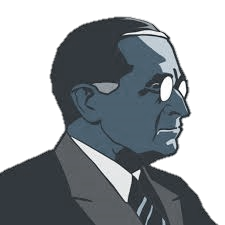 The Truman Foundation is the nation’s official living memorial to our thirty-third president. The Truman Scholarship provides up to $30,000 annually for 2-3 years of graduate study. Truman Scholars are required to work for three years in public service within the first seven years following graduation.
EligibilityExtensive experience with public and community serviceA passion for working in government or the public sectorA desire to be a “change agent” and influence public policyOutstanding leadership and communication skillsJunior class standing with anticipated graduation between December 2021 and August 2022ProcessContact the Truman Scholarship Campus Representative to discuss eligibility and obtain login credentials Application materials due November 20, 2020Campus interviews in early December 2020National deadline February 2, 2021 
Contact Dr. Carmen Mayer